ОБЩИНСКИ СЪВЕТ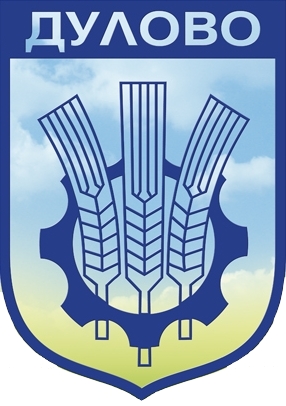 ДУЛОВО––––––––––––––––––––––––––––––––––––––––––––––––––––––––––––––––––––––ДООБЩИНСКИ СЪВЕТДУЛОВОДОКЛАДНА ЗАПИСКАот инж. Сезгин Галиб– Председател на  Общински съвет - ДуловоОТНОСНО: Изменение на Решение № 76 по Протокол № 8 от 26.03.2024г. за определяне на кандидати за съдебни заседатели към Районен съд – Дулово мандат 2024-2028г.УВАЖАЕМИ ГОСПОЖИ И ГОСПОДА ОБЩИНСКИ СЪВЕТНИЦИ,Във връзка с изтеклия мандат на действащите съдебни заседатели, участващи в разглеждане на наказателни дела в Районен съд – Дулово, със свое Решение № 76 по Протокол № 8 от 26.03.2024г. Общински съвет – Дулово определи 20 /двадесет/ съдебни заседатели за Районен съд – Дулово за мандат 2024 – 2028 г. След изпращането на решението на общинския съвет, ведно с 20 броя документи на кандидати за съдебни заседатели за Районен съд – Дулово в деловодството на общинския съвет постъпи Заявление  регистрирано с вх. № 142/03.04.2024г. от г-жа Алтънай Шефкъ Хасан – кандидат за съдебен заседател, с което лицето се отказва от кандидатурата си. Кандидатите за съдебни заседатели остават по-малко от  определения 20 броя, съгласно чл. 67а, ал.3 от Закона за съдебната власт. Това ще доведе до затруднения при насрочване, разглеждане и решаване на наказателните дела в законоустановените срокове, което от своя страна води до нарушаване правото на всеки гражданин на справедлив процес в разумни срокове.С оглед допълване на списъка на кандидатите за съдебни заседатели, Общински съвет – Дулово следва да избере още 1 кандидат за съдебен  заседател за Районен съд – Дулово. Предвид изложеното, предлагам на Общински съвет – Дулово да вземе следнотоР Е Ш Е Н И Е:На основание чл.21, ал.1, т.23 и ал.2 от ЗМСМА, във връзка с чл.68а, ал.4 от Закона за съдебната власт, Общински съвет – Дулово реши:Изменя свое Решение № 76 по Протокол № 8 от 26.03.2024г. за определяне на кандидати за съдебни заседатели към Районен съд – Дулово, като на мястото на Алтънай Шефкъ Хасан определя Иван Филев Иванов за кандидат съдебен заседател към Районен съд-Дулово, мандат 2024-2028г.На основание чл.60, ал.1 от АПК, допуска предварително изпълнение на настоящото решение, с оглед защитата на особено важни обществени интереси, свързани с осигуряване на съдебни заседатели към Районен съд - Дулово, спазване на сроковете съгласно Закона за съдебната власт и с оглед опасността от закъснението на изпълнението на настоящото решение.С уважение,ИНЖ. СЕЗГИН ГАЛИБПредседател на ОбС-Дулово